Allegato 2Provincia di Benevento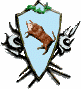                                   SETTORE TECNICOSettore 5 Edilizia pubblica e scolastica - ManutenzioniPATTO DI INTEGRITÀTRA LA PROVINCIA DI BENEVENTO E I PARTECIPANTI ALLA PROCEDURA APERTA RELATIVA ALL’APPALTO INTEGRATO PER AFFIDAMENTO DELLA PROGETTAZIONE ESECUTIVA ED ESECUZIONE DEI LAVORI DELL’ “INTERVENTO DI SOSTITUZIONE EDILIZIA MEDIANTE DEMOLIZIONE E RICOSTRUZIONE DELL’EDIFICIO SCOLASTICO “E.MEDI”” DI SAN BARTOLOMEO IN GALDO SULLA BASE DEL PROGETTO DEFINITIVO (finanziati con D.M. Istruzione n°192 del 23/01/2021, e confluiti tra i c.d. “progetti in essere” del PNRR: Missione 4 – Componente 1 - Investimento 3.3 - Piano di messa in sicurezza e riqualificazione dell’edilizia scolastica) CUP I32H18000160002CIG  A00501244E   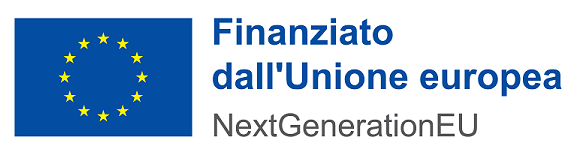 Questo   documento,   già   sottoscritto   dal   Presidente,   agli   atti   del   Servizio   appaltante,   deve   essere obbligatoriamente sottoscritto e presentato insieme all’offerta da ciascun partecipante alla gara in oggetto.La mancata consegna, tra gli atti dell’offerta, di questo documento debitamente sottoscritto dal titolare o rappresentante legale/persona munita di idonei poteri di rappresentanza della Ditta concorrente comporterà l’esclusione dalla gara.La Provincia di Benevento si impegna a rendere pubblici i dati più rilevanti riguardanti la presente gara,l’elenco dei concorrenti ed i relativi prezzi quotati, nonché l’elenco delle offerte respinte.La sottoscritta Ditta                                                                si impegna a segnalare alla Provincia di Benevento qualsiasi tentativo di turbativa, irregolarità o distorsione nelle fasi di svolgimento della  gara e/o durante l’esecuzione del contratto, da parte di ogni interessato o addetto o di chiunque possa influenzare le decisioni relative alla gara in oggetto.La sottoscritta ditta dichiara che non si è accordata e non si accorderà con altri fornitori partecipanti o meno alla gara per limitare in alcun modo la concorrenza e che, nel caso in cui si aggiudicasse l’appalto, non stipulerà contratti di subappalto con imprese partecipanti alla medesima gara.La sottoscritta ditta si impegna a rendere noti, su richiesta della Provincia di Benevento, tutti i pagamenti eseguiti e riguardanti il contratto eventualmente assegnatole a seguito della gara in oggetto, inclusi quelli eseguiti a favore di intermediari e consulenti.La remunerazione di questi ultimi non deve superare il "congruo ammontare dovuto per servizi legittimi".La sottoscritta ditta prende nota e accetta che nel caso di mancato rispetto degli impegni anticorruzione assunti con questo Patto di Integrità, potranno essere applicate le seguenti sanzioni:   cancellazione o perdita del contratto;   confisca del deposito cauzionale provvisorio;   confisca del deposito cauzionale definitivo;   addebito di una somma pari all’8% del valore del contratto a titolo di responsabilità per danno arrecatoalla Provincia di Benevento, impregiudicata la prova dell'esistenza di un danno maggiore;   addebito  di  una  somma  pari  all’1%  del  valore  del  contratto  per  ogni  partecipante,  a  titolo  di responsabilità per danno arrecato agli altri concorrenti, sempre impregiudicata la prova predetta;   esclusione del concorrente dalle gare indette dalla Provincia di Benevento per 5 anni.Il presente Patto di Integrità e le relative sanzioni applicabili resteranno in vigore sino alla completa esecuzione del contratto assegnato a seguito della gara in oggetto e sino alla data di scadenza del periodo di garanzia di quanto fornito.Data,  	PER LA DITTA PARTECIPANTE(timbro della ditta e firma)PER LA PROVINCIA DI BENEVENTOIL PRESIDENTEIL DIRIGENTE DEL SETTORE